СИЛАБУС НАВЧАЛЬНОЇ ДИСЦИПЛІНИ«ФІЗИЧНА КУЛЬТУРА І СПОРТ»Сторінка курсу в СДО НТУ «ДП»: https://do.nmu.org.ua/course/index.php?categoryid=72Анотація до курсуДисципліна «Фізична культура і спорт» входить до складу обов’язкових дисциплін усіх спеціальностей та галузі знань. Вона присвячена розгляду і опрацюванню сучасних технологій та методик збереження і зміцнення здоров’я, підвищення рівня фізичної підготовленості засобами фізичної культури, формуванню свідомого відношення до власного здоров’я і  здорового способу життя. Як практична дисципліна, надає певні навички з обраного, за бажанням, виду рухової активності (виду спорту).Мета та завдання курсуМета дисципліни – збереження і зміцнення здоров’я студентів, сприяння правильному формуванню та всебічному розвитку організму, а також формуванню фізичної культури особистості молодого фахівця і здатність реалізувати її в соціальній, фізкультурно-оздоровчій та професійній діяльності та в сім’ї.Завдання курсу: для досягнення мети фізичної культури студентів передбачається комплексне вирішення наступних задач:підготовка до щорічного оцінювання фізичної підготовленості студентів;формування розуміння студентами ролі фізичної культури в розвитку особистості і підготовці до професійної діяльності, настанова на здоровий спосіб життя, фізичне удосконалення і самовиховання;зміцнення та відновлення здоров’я, забезпечення високого рівня фізичного стану працездатності протягом усього періоду навчання;оволодіння системою практичних умінь і навичок для занять основними видами фізкультурної діяльності;забезпечення загальної та професійно-прикладної фізичної підготовки.Основні результати навчанняОсновні результати навчання:знати як виховувати та розвивати такі фізичні якості: силу, швидкість, витривалість, координацію рухів та гнучкість;знати як розвивати спеціальні фізичні якості пов’язані з умовами праці (стійкість до концентрації уваги, стійкість проти шкідливих факторів середовища – холоду, духоти, протягів, загазованості тощо);знати як виховувати психічні здібності: спостережливість, розподіл та перенесення уваги, довготривала та оперативна пам’ять, оперативне мислення, емоційна стійкість, ініціативність, дисциплінованість, рішучість, уміння переносити труднощі професії.володіти методиками побудови індивідуальних оздоровчих програм;володіти методиками застосування рухової активності з метою збереження та зміцнення власного здоров’я і забезпечення фахової дієздатності;володіти використовувати засоби фізичної культури і спорту в режимі відпочинкувміти  розвивати власні фізичні та психологічні якості;вміти виконувати тестові вправи дисципліни по оцінюванню фізичної підготовленості студентів;вміти використовувати у соціально-професійній, фізкультурно-спортивній діяльності та у сім’ї знання, уміння і навички, набуті в процесі навчання в університеті;вміти використовувати рухову активність з метою збереження та зміцнення власного здоров’я і забезпечення фахової дієздатності;вміти використовувати засоби фізичної культури і спорту в режимі праці та відпочинку;вміти використовувати засоби фізичної культури і спорту для профілактики захворювань та володіти уміннями самоконтролю в процесі фізкультурно-спортивних занять.4. Структура курсуПрактичні заняттяОзнайомлення зі специфікою обраної рухової активностіПідвищення рівня теоретичних знань, практичних і методичних здібностей (умінь і навичок) з фізичного та спортивного виховання, фізичної реабілітації, масового спорту як компонентів повноцінної, гармонійної та безпечної життєдіяльності.Види фізичних навантажень та їх інтенсивність.Вікові особливості дозування фізичних навантажень.Ознайомлення з комплексами загально-розвиваючих фізичних вправ різних видів (за вибором) рухової активностіТехніка безпеки за різними видами рухової активності.Ознайомлення з видами тестів обраної рухової активностіВідпрацювання практичних навичок згідно обраної рухової активностіПідвищення рівня практичних знань і здібностей (умінь і навичок) з фізичного і спортивного виховання, фізичної реабілітації, масового спорту як компонентів повноцінної, гармонійної та безпечної життєдіяльності. Проблеми адаптації людини до фізичних навантажень Розучування комплексів загальнорозвиваючих фізичних вправ з різних видів (за вибором) рухової активності. Застосування легкоатлетичних вправ та вправ оздоровчої направленості. Спеціальні фізичні вправи та комплекси з різних видів (за вибором) рухової активності.Професійно-прикладна складова Відпрацювання комплексів загально-розвиваючих фізичних вправ з різних видів (за вибором) рухової активності. Роль фізичних вправ у підвищенні професійно-прикладної складової збереженні та зміцненні здоров’я Підготовка до здачі тестів та вправ з обраної рухової активності. Психологічні аспекти командної роботи за видами рухової активності.Застосування комплексів загально-розвиваючих фізичних вправ з різних видів (за вибором) рухової активності у повсякденному житті людиниВдосконалення фізичної та психологічної підготовленості Підвищення рівня методичних знань з фізичного і спортивного виховання, фізичної реабілітації, масового спорту як компонентів повноцінної, гармонійної та безпечної життєдіяльності.Удосконалення професійно-прикладної спрямованості засобами фізичної культури та обраного виду рухової активності Розвиток професійних, світоглядних і громадянських якостей здобувачів вищої освіти Застосування комплексів спеціальних фізичних вправ з різних видів (за вибором) рухової активності у повсякденному житті людини.Технічне обладнання та/або програмне забезпеченняПрактичні навички студенти отримують в спеціалізованих залах кафедри фізичного виховання та спорту (корпус 6, корпус 10). Для забезпечення якісного навчального процесу з обраних видів рухової активності є весь необхідний інвентар та обладнання6. Система оцінювання та вимоги 6.1. Навчальні досягнення здобувачів вищої освіти за результатами вивчення курсу оцінюватимуться за шкалою, що наведена нижче:6.2. Здобувачі вищої освіти можуть отримати підсумкову оцінку з навчальної дисципліни на підставі поточного оцінювання знань за умови, якщо набрана кількість балів з поточного тестування та самостійної роботи складатиме не менше 60 балів.6.3. Критерії оцінювання підсумкової роботиОцінювання підсумкової роботи здійснюється згідно Положення про бально-рейтингову систему дисципліниБально-рейтингова система оцінювання успішності студентів здисципліни «Фізична культура і спорт» в умовах змішаної форми навчання7. Політика курсу7.1. Політика щодо академічної доброчесності Академічна доброчесність здобувачів вищої освіти є важливою умовою для опанування результатами навчання за дисципліною і отримання задовільної оцінки з поточного та підсумкового контролів. Академічна доброчесність базується на засудженні практик списування (виконання письмових робіт із залученням зовнішніх джерел інформації, крім дозволених для використання), плагіату (відтворення опублікованих текстів інших авторів без зазначення авторства), фабрикації (вигадування даних чи фактів, що використовуються в освітньому процесі). Політика щодо академічної доброчесності регламентується положенням "Положення про систему запобігання та виявлення плагіату у Національному технічному університеті "Дніпровська політехніка". http://www.nmu.org.ua/ua/content/activity/us_ documents/System_of_prevention_and_detection_of_plagiarism.pdf.До практичних занять студент має підготуватися за відповідною темою і проявляти активність. Презентації, реферати, відеокомплекси вправ повинні бути оформлені згідно зразку та мати коректні текстові посилання на використану літературу.У разі порушення здобувачем вищої освіти академічної доброчесності (списування, плагіат, фабрикація), робота оцінюється незадовільно та має бути виконана повторно. При цьому викладач залишає за собою право змінити тему завдання.7.2.Комунікаційна політикаЗдобувачі вищої освіти повинні мати активовану університетську пошту.Усі письмові запитання до викладачів стосовно курсу мають надсилатися на університетську електронну пошту. 7.3. Політика щодо перескладанняРоботи, які здаються із порушенням термінів без поважних причин оцінюються на нижчу оцінку. Перескладання відбувається із дозволу деканату за наявності поважних причин (наприклад, лікарняний).7.4 Політика щодо оскарження оцінюванняЯкщо здобувач вищої освіти не згоден з оцінюванням його знань він може опротестувати виставлену викладачем оцінку у встановленому порядку. 7.5. Відвідування занятьДля здобувачів вищої освіти денної форми відвідування занять є обов’язковим. Поважними причинами для неявки на заняття є хвороба, участь в університетських заходах, академічна мобільність, які необхідно підтверджувати документами. Про відсутність на занятті та причини відсутності здобувач вищої освіти має повідомити викладача або особисто, або через старосту. За об’єктивних причин (наприклад, міжнародна мобільність) навчання може відбуватись в он-лайн формі за погодженням з керівником курсу.Не відвідують практичні заняття тільки студенти звільнені від практичних занять за станом здоров’я (заняття з ними відбуваються за окремими теоретичними та методичними розділами).7.6. Бонуси 8 РЕКОМЕНДОВАНІ ДЖЕРЕЛА ІНФОРМАЦІЇБермудес Д.В. Теорія і методика викладання аеробіки: навчально-методичний комплекс: навчально-методичний посібник.– Суми: ФОП Цьома С.П., 2016. – 216 с.Бондар І. Р. Диференційоване фізичне виховання : навчальний посібник / І. Р.Бондар Львів : ЛДУФК, 2017. – 197 с. : фотоБулатова М. М. Енциклопедія олімпійського спорту в запитаннях і відповідях / М. М. Булатова. – К. : Олімпійська література, 2009. – 400 с.Грибан Г. П. Методична система фізичного виховання студентів: навчальний посібник / Г. П. Грибан Житомир : Рута, 2014. – 305 сВознюк Т. В. Основи теорії та методики спортивного тренування : навчальний посібник / Т. В. Вознюк Вінниця : ФОП Корзун Д. Ю., 2016. – 236 с.Імас Є.В., Матвеев С.Ф., Борисова О.В. Неолімпійський спорт. Навчальний посібник для студ. виш. навч. закл. фіз. виховання і спорту. - Олимпийская литература, 2015 . – 184 с.Реформа фізичного виховання бакалаврів у вітчизняній вищій школі (компетентнісний підхід) : монографія  / [Приходько В.В., Салов В.О., Чернігівська С.А., Вілянський В.О.]. Дніпропетровськ : НГУ, 2016. 322 с.Петровська Т.В. Педагогіка. Дидактичні матеріали. Навчальний посібник. Олимпийская литератур, 2018. – 180 с.Теорія і методика фізичного виховання: підруч. для  студ. вищ. навч. закл. фіз. виховання і спорту: у 2 т. /Т.Ю. Круцевич. Н.Є. Пангелова, О.Д. Кривчикова та ін.; за ред. Т.Ю. Круцевич. Вид.2-ге, переробл. та допов. Київ, Національний університет фізичного виховання і спорту України: Олімпійська література, 2017. Т.1. 384 с.Теорія і методика фізичного виховання: підруч. для  студ. вищ. навч. закл. фіз. виховання і спорту: у 2 т. /Т.Ю. Круцевич. Н.Є. Пангелова, О.Д. Кривчикова та ін.; за ред. Т.Ю. Круцевич. Вид.2-ге, переробл. та допов. Київ, Національний університет фізичного виховання і спорту України: Олімпійська література, 2017. Т.1. 448 с.Фізична культура та формування здорового способу життя : навч. посібн. / І. Б. Карпова, В. Л. Корчинський, А. В. Зотов. – К. : КНЕУ, 2005. – 104 с.8.1. ДОДАТКОВАДрачук А.І. Теорія і методика викладання гандболу : навчальний посібник / А. І. Драчук ; ред. Л. Прокопчук. – 3-тє вид., допов. і перероб. Вінниця : ФОП Корзун Д. Ю., 2019. – 252 с. : ілКорольчук А. П. Масаж : навчально-методичний посібник для студентів Інституту фізичного виховання і спорту / А. П. Корольчук Вінниця, 2016. – 127 сМахінько М. П., Ставрінов М. Г., Лукіна О. В., Кусовська О. С. Історія розвитку олімпійських видів спортивних єдиноборств (боротьби греко-римської, вільної, дзюдо та тхеквондо) : метод. рекоменд. для самостійної роботи здобувачів вищої освіти з дисципліни «ТМ боротьби», ТМС обраного виду спорту. Дніпро, 2019. 57 с.Олешко В.Г. Теорія та методика тренерської діяльності у важкій атлетиці. Під-руч. для студ. закл. вищої освіти з фіз. виховання і спорту. – Олімпійська література, 2018. – 332 с.Сучасні комп'ютеризовані комплекси та системи у технологіях фізичної реабілітації : навчальний посібник для студ. і магістрантів, які навчаються за спец. "Фізична терапія, ерготерапія", аспірантів під час підготовки д-рів філософії за спеціальністю 227 "Фізична реабілітація" ВНЗУ / Ю. А. Попадюха. – Київ : Центр учбової літератури, 2017. – 300 с. : іл.Приходько В.В. Формування сучасної системи підготовки спортсменів: монографія. Дніпро : Інновація, 2019. 384 с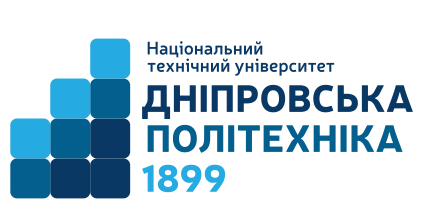 Ступінь освіти бакалаврОсвітня програма ТуризмТривалість викладання 1,2,3,4,5,6,7,8 чвертіЗаняття:осінній семестр весняний семестрпрактичні заняття:2 години Мова викладання українськаКафедра, що викладаєКафедра фізичного виховання та спорту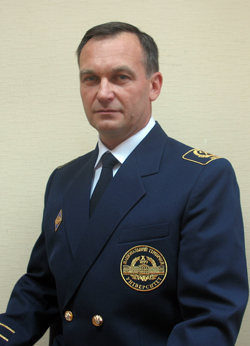 Викладач: Вілянський Володимир Доцент, завідувач кафедри Персональна сторінкаhttps://kfv.nmu.org.ua/ua/Str_VNV/s_vnv.php   
E-mail: vilianskyi.v.m@nmu.one    Рейтингова шкалаІнституційна шкала90 – 100відмінно  74 – 89добре 60 – 73задовільно    0 – 59незадовільноОцінюваний компонентОцінюваний компонентМаксимальна кількість балівПрактичні заняттяВідвідування практичних занятьвід 60 до 100 балівПрактичні заняттяЗдача контрольних нормативів з фізичної підготовленостівід 60 до 100 балівПрактичні заняттяЗдача контрольних нормативів з фізичної підготовленостівід 60 до 100 балівПрактичні заняттяЗдача контрольних нормативів з фізичної підготовленостівід 60 до 100 балівПрактичні заняттяЗдача контрольних нормативів з спеціалізаціївід 60 до 100 балівПрактичні заняттяЗдача контрольних нормативів з спеціалізаціївід 60 до 100 балівПрактичні заняття в умовах дистанційної освітиВідвідування практичних занять дистанційного курсу (згідно розкладу)від 60 до 100 балівПрактичні заняття в умовах дистанційної освітиЗдача залікових тестів дистанційного курсу зі спеціалізаціївід 60 до 100 балівПрактичні заняття в умовах змішаної форми навчанняСукупність вимог очної та дистанційної форм навчаннявід 60 до 100 балівДодаткові балиДодаткові балиДодаткові балиУчасть успортивно-масовихзаходахУчасть в змаганнях НТУ «Дніпровська політехніка»:- в одному виді спортивних змагань = 10 балів;Участь успортивно-масовихзаходахОрганізація змагань на факультеті, в учбовій групі, допомога в проведенні змагань.20 балівУчасть успортивно-масовихзаходахВідвідування занять в групах самоокупності, які проводяться на базі кафедри фізичного виховання і спорту НТУ «Дніпровська політехніка»20 балівКомпоненти робочої програми, які можуть бути запропоновані студенту для нарахування додаткових балів з метою підвищити загальну оцінку з дисципліни «Фізична культура і спорт»Компоненти робочої програми, які можуть бути запропоновані студенту для нарахування додаткових балів з метою підвищити загальну оцінку з дисципліни «Фізична культура і спорт»- допомога викладачу в оформлені методичних матеріалів, презентацій і т.п. = 20 балів;Компоненти робочої програми, які можуть бути запропоновані студенту для нарахування додаткових балів з метою підвищити загальну оцінку з дисципліни «Фізична культура і спорт»Компоненти робочої програми, які можуть бути запропоновані студенту для нарахування додаткових балів з метою підвищити загальну оцінку з дисципліни «Фізична культура і спорт»- складання та захист реферату за запропонованою викладачем теми = 10 балів;Компоненти робочої програми, які можуть бути запропоновані студенту для нарахування додаткових балів з метою підвищити загальну оцінку з дисципліни «Фізична культура і спорт»Компоненти робочої програми, які можуть бути запропоновані студенту для нарахування додаткових балів з метою підвищити загальну оцінку з дисципліни «Фізична культура і спорт»- зйомка власного відео комплексу = 20 балівКомпоненти робочої програми, які можуть бути запропоновані студенту для нарахування додаткових балів з метою підвищити загальну оцінку з дисципліни «Фізична культура і спорт»- допомога викладачу в оформлені методичних матеріалів, презентацій і т.п. = 20 балів;Компоненти робочої програми, які можуть бути запропоновані студенту для нарахування додаткових балів з метою підвищити загальну оцінку з дисципліни «Фізична культура і спорт»- складання та захист реферату за запропонованою викладачем теми = 10 балів;Компоненти робочої програми, які можуть бути запропоновані студенту для нарахування додаткових балів з метою підвищити загальну оцінку з дисципліни «Фізична культура і спорт»- зйомка власного відео комплексу = 20 балів